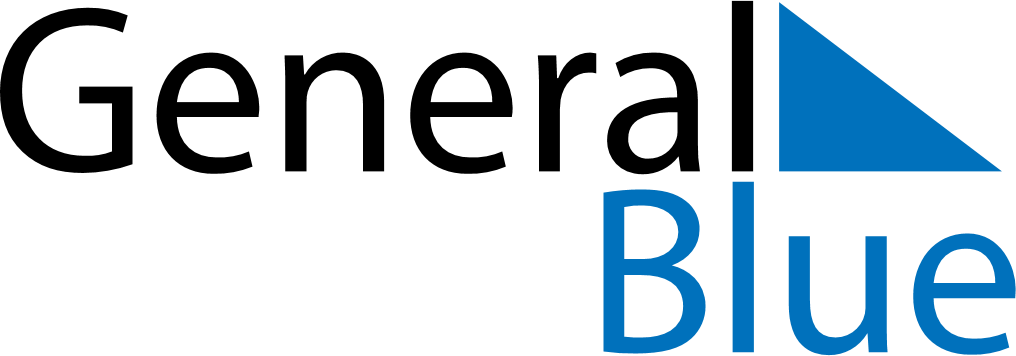 April 2023April 2023April 2023April 2023BrazilBrazilBrazilMondayTuesdayWednesdayThursdayFridaySaturdaySaturdaySunday11234567889Good FridayEaster Sunday10111213141515161718192021222223Tiradentes’ Day2425262728292930